Předmluva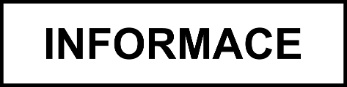 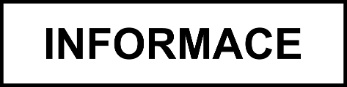 Od výrobce jste obdrželi ortézu vyrobenou na míru – tento zakázkový prostředek je určen pouze pro jednoho uživatele a je přizpůsoben vašim osobním potřebám. Kvalifikovaní pracovníci poskytovatele péče v oboru ortotik-protetik vás informovali o správném používání ortézy. Přečtěte si pozorně tento návod k použití – obsahuje podrobné informace týkající se správného používání ortézy a také důležité bezpečnostní pokyny.Popis konstrukce a jednotlivé komponentyVaše ortéza se primárně skládá z bércového dílu a chodidlového dílu, které mohou mít integrovaný mechanismus kompenzace délky. Klouby mohou být volně pohyblivé, omezené v jejich pohybu nebo s uzávěrem. Funkce kloubu mohou být podporovány také pružinovými mechanismy.Rozsah nastavení úpravou zapínacích pásků je omezený. Viz též "Kolísání objemu" v kap. 4.Statické vyrovnání chodidlového, bércového a stehenního dílu bylo přizpůsobeno vašim individuálním potřebám a zohledňuje výšku podpatku vaší boty. Poskytovatel zdravotní péče vybral komponenty ortézy, které jsou pro vás optimální, přizpůsobil je vašemu stupni aktivity a vašim individuálním požadavkům.Oblasti použití a omezení ohledně používáníVaše ortéza je ortopedická pomůcka, která vám umožňuje nebo usnadňuje stoj a chůzi nebo splňuje další specifické požadavky týkající se vašeho zdravotního stavu. Výrobce přizpůsobil ortézu zatížením očekávaným v době vybavení. Pokud se úroveň vaší aktivity v průběhu používání zvyšuje, může být nutné provést úpravy. Změny bude nutné provést také v případě, že se fyzický stav zhorší a bude zapotřebí větší podpora ze strany ortézy. Poraďte se se svým lékařem ohledně denní doby užívání a možných terapeutických opatření (např. ergoterapie nebo fyzioterapie) ke zlepšení vašeho výkonu. Zejména pro uživatele, kteří používají ortézu poprvé, bývá nošení ortézy nezvyklé a musí se naučit, jak s ortézou manipulovat. Musí dojít k nácviku nasazování a sundávání pomůcky, sedání, stoje a chůze. Musí být také vysvětleny způsoby, jak zvládnout případný pád. Váš lékař, fyzioterapeut nebo ortotik-protetik vám mohou poskytnout další rady ohledně používání ortéz. Obecně by pacient neměl při nošení ortézy pociťovat přílišný diskomfort. Nadměrný tlak může způsobit komplikace, např. otlaky nebo problémy s klouby. V případě jakýchkoli dotazů ohledně vaší ortézy kontaktujte vašeho ortotika-protetikaLéčebné a terapeutické aspektyPokud nastanou problémy v oblasti páteře i přes objektivní zlepšení statiky, poraďte se se svým ortotikem-protetikem.Kolísání objemu dolní končetinyKolísání tělesné hmotnosti a otoky v dolní končetině mohou vést k problémům s tvarovým obepnutím a následně k funkčním deficitům. Tomuto problému může zabránit použití kompresivních punčoch. Budete-li mít další dotazy týkající se kolísání objemu pahýlu, obraťte se na svého lékaře, fyzioterapeuta nebo ortotika-protetika.Kombinace s dalšími zdravotnickými prostředkyNa doporučení lékaře či jiného zainteresovaného poskytovatele v procesu ortoticko-protetické péče o pacienta (fyzioterapeut, ergoterapeut, ortotik-protetik) je možné používat jiné doplňkové zdravotnické prostředky pro podporu funkce ortézy či celkové sebeobsluhy pacienta. Obecně lze identifikovat jako nejčastěji kombinované prostředky s ortézou např. berle, invalidní vozík či chodítko. BezpečnostVysvětlení bezpečnostních symbolůVšeobecné bezpečnostní pokyny 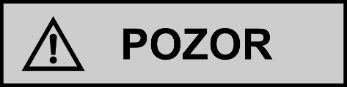 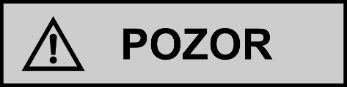 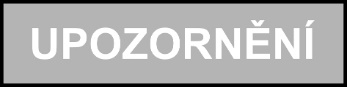 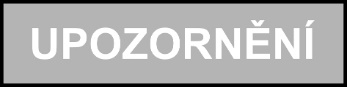 ManipulaceVýběr botyEfektivní výška podpatkuEfektivní výška podpatku ortézy se určuje během výroby ortézy. Výšku podpatku ortézy nelze změnit a vypočítává se z výšky podpatku paty mínus výška podešve obuvi na přednoží. Výpočet efektivní výšky podpatku: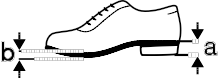 Efektivní výška podpatku (a - b) vaší ortézy je: ……..... cmVýběr botyPři výběru obuvi zkontrolujte, zda jde vyjmout vnitřní stélka, aby se vytvořil prostor pro chodidlovou část ortézy. Opatek boty musí být dostatečně vysoký, aby zabránil vyklouznutí paty z boty.KontrolaPřed každým použitím zkontrolujte, zda je vaše ortéza nepoškozená a funkční. Kůži kontrolujte v oblasti ortézy. Pokožka v oblasti ortézy musí být bez mastnoty, olejů a pleťových vod, protože tyto látky snižují trvanlivost materiálů a způsobují podráždění pokožky potem nebo třením. Materiály použité v ortéze byly testovány z hlediska kožní tolerance.Pokud se na noze objeví kožní léze, neprodleně se poraďte se svým lékařem nebo ortotikem-protetikem.Nasazování ortézyPoskytovatel zdravotní péče vás instruoval, jak nasazovat ortézu, aby bylo zajištěno její bezpečné uchycení:Rozepněte ortézu natolik, abyste do ní vložili patřičnou část těla.Umístěte dolní končetinu do ortézy a zajistěte, aby byla ortéza správně polohována.Zapněte jeden pásek zapínání za druhým.  Pásky zapínání příliš neutahujte.Před plným zatížením ortézy zkontrolujte správnou polohu kloubů. Pokaždé, když si nasazujete ortézu, ověřte jejím zacloumáním, zda ortéza pevně drží na svém místěDodržujte následující pokyny:Před nazutím do boty je důležité ortézu dostatečně rozevřít. Tím se usnadní nazutí do boty a zabrání se ohnutí špičky. Můžete si také nasadit ponožku, abyste snáze vklouzli do boty.Vyvarujte se jakéhokoli pístového pohybu mezi dolní končetinou a ortézou.Nošení ortézy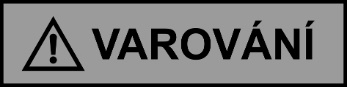 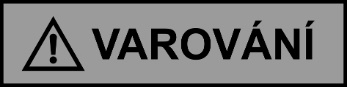 Denní dobu používání vaší ortézy stanoví lékař.Obecně by pacient neměl při nošení ortézy pociťovat přílišný diskomfort.Pokud si nejste jisti správným používáním ortézy, poraďte se se svým ortotikem-protetikem.Sundávání ortézyOtevřete pásky zapínání ortézy dostatečně do široka, abyste mohli vyjmout končetinu.Vyjměte dolní končetinu z ortézy.Čištění a péče o výrobekVaše ortéza vyžaduje pravidelnou péči. Očistěte ortézu vlhkým hadříkem. K dezinfekci ortézy se doporučuje Derma Clean® společnosti Ottobock. Očistěte všechny plastové povrchy vodou a mýdlem šetrným k pokožce. Odnímatelné polstrování, pokud existuje, lze prát samostatně při maximální teplotě 30 °C. Důležité je, abyste důkladně očistili čištěné povrchy (ne na topném tělese) a zajistili, aby na ortéze nezůstaly zbytky mýdla, protože by to mohlo způsobit podráždění pokožky. Máte-li jakékoli dotazy týkající se kožních onemocnění nebo dezinfekčních metod, poraďte se se svým lékařem.ÚdržbaAby nedošlo k poškození ortézy a ohrožení vaší bezpečnosti, měli byste ve vlastním zájmu dodržovat termíny prohlídek stanovené vaším ortotikem-protetikem, aby nedošlo k poškození ortézy.Výrobce prostředku na zakázku doporučuje interval údržby: ……………………………………….Kromě toho věnujte pozornost také jakýmkoli degradačním změnám, které se mohou postupem času projevit na materiálu vaší ortézy. Pokud k nim dojde, neprodleně kontaktujte svého ortotika-protetika.Hlášení závažné nežádoucí příhodyV případě podezření na závažnou nežádoucí příhodu*, ke které došlo v souvislosti s tímto prostředkem, je nutné tuto příhodu nahlásit výrobci a příslušnému státnímu orgánu.*Závažná nežádoucí příhoda je nežádoucí příhoda, která přímo nebo nepřímo vede, mohla vést nebo může vést k některému z těchto následků: smrt pacienta, uživatele nebo jiné osoby, dočasné nebo trvalé zhoršení zdravotního stavu pacienta, uživatele či jiné osoby, závažné ohrožení veřejného zdraví.LikvidaceProstředek nesmí být likvidován spolu s netříděným komunálním odpadem.V souladu s ochranou životního prostředí, kterou podporujeme, je nutné navrátit prostředek výrobci k patřičné ekologické likvidaci dle příslušných předpisů.CE shodaVáš prostředek na zakázku je zdravotnickým prostředkem třídy rizika I a v souladu s Přílohou XIII nařízení Evropského parlamentu a Rady (EU) 2017/745 ze dne 5. dubna 2017. Výrobek není opatřen značkou CE, protože se jedná o zdravotnický prostředek na zakázku.Veškeré návody k jednotlivým komponentům Ottobock naleznete na této webové stránce: mdr.ottobock.com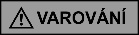 Varování před potenciálními riziky těžké nehody nebo poranění.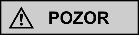 Varování před potenciálním rizikem nehody nebo poranění.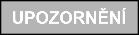 Varování před nebezpečím způsobení technických škod.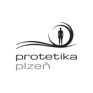 Protetika PlzeňBolevecká 38, Plzeň+420 377 529 060info@protetika-plzen.czwww.protetika-plzen.cz